I. OSNOVNA ŠKOLA ČAKOVEC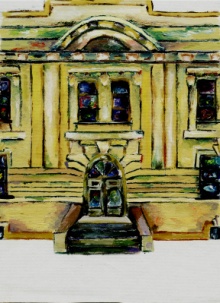 Ulica kralja Tomislava 43Tel. tajništvo - 040/395-157, pedagog - 040/395-279tel/fax ravnatelj - 040/395-278
KLASA: 003-06/17-01/01URBROJ: 2109 -21-09-17-7Čakovec, 17. ožujka  2017.PREDMET: 52. sjednica  Školskog odbora - SAZIV52. sjednica Školskog odbora I. osnovne škole Čakovec održat će se u srijedu, 22. ožujka 2017. godine s početkom u 18,00  sati u prostorijama škole.Za sjednicu predlažem sljedećiDNEVNI RED:Prihvaćanje zapisnika s 49., 50. i 51. sjednice Školskog odboraDonošenje prethodne suglasnosti na zaposlenje učitelja/ice razredne nastave – na određeno, puno radno vrijemeDonošenje prethodne suglasnosti na zaposlenje učitelja/ice glazbene kulture – na određeno, nepuno radno vrijeme – 16 sati tjednoDonošenje prethodne suglasnosti na zaposlenje kuhara/ice – na određeno puno radno vrijemeDonošenje Odluke o izmjenama i dopunama Statuta I. osnovne škole ČakovecOstala pitanja								Predsjednik Školskog odbora:								Boris Jeđud, v.r.Privitak:1. Zapisnik s 49., 50. i 51. sjednice Školskog odbora